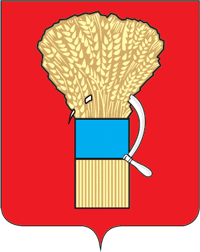 ДУМА УССУРИЙСКОГО ГОРОДСКОГО ОКРУГАР Е Ш Е Н И Е$docstamp$В соответствии с Федеральным законом от 06 октября 2003 года                                       № 131-ФЗ «Об общих принципах организации местного самоуправления в Российской Федерации», Федеральным законом от 25 декабря 2023 года                 № 625-ФЗ «О внесении изменений в статью 98 Федерального закона                     от 31 июля 2020 года № 248-ФЗ «О государственном контроле (надзоре) и муниципальном контроле в Российской Федерации»,  Уставом Уссурийского городского округа, в целях приведения к действующему законодательству, Дума Уссурийского городского округа  РЕШИЛА:1. Внести в решение Думы Уссурийского городского округа от 26 октября 2021 года № 514-НПА «О Положении о муниципальном лесном контроле на территории Уссурийского городского округа» (далее - решение) следующие изменения:в разделе VII. Заключительные положения:в пункте 41 слова «До 31 декабря 2023 года» заменить словами «До 31декабря 2025 года».2. Опубликовать настоящее решение в источнике для официального опубликования.3. Настоящее решение вступает в силу со дня официального опубликования. $docdate$г. Уссурийск№$docnum$Председатель Думы Уссурийского городского округа___________________А.Н. ЧернышГлава Уссурийского городского округа____________________  Е.Е. Корж